KERTAS KERJA CTLD / _______ 202__KELULUSAN MAKLUMAN (sila tandakan () di ruang yang berkenaan)KERTAS KERJA PERMOHONAN PERUNTUKAN MELAKSANAKAN KURSUS/BENGKEL/SEMINAR “NAMA PROGRAM”KERTAS KERJA CTLD / _______ 202__UNIVERSITI TEKNOLOGI MALAYSIAKERTAS KERJA PERMOHONAN PERUNTUKAN MELAKSANAKAN KURSUS“NAMA PROGRAM”      TUJUANTujuan kertas kerja ini disediakan adalah untuk mendapatkan kelulusan Timbalan Pendaftar Kanan (CTLD) bagi melaksanakan program yang bertajuk (Nama Program) Kursus / Bengkel / Persidangan /      LATAR BELAKANG     OBJEKTIF (sekurang-kurangnya 3 objektif program)3.13.23.3     CADANGAN PELAKSANAAN PROGRAM/ KURSUS  4.1	Maklumat Program/ Kursus			Tarikh :			Masa :			Tempat :			Sasaran Peserta :			Nama Penceramah :  Perunding Latihan (Jika berkaitan) : 4.2	Senarai Peserta :	Bilangan peserta yang akan ditawarkan bagi mengikuti program/ kursus ini adalah seramai ........................ orang. 	Senarai peserta peserta adalah seperti di Lampiran 1. (Setiap permohonan WAJIB mengemukakan senarai penuh peserta yang akan mengikuti program/ kursus)4.3	Aturcara Program (Sila sertakan di Lampiran 2) :    	.................................................................................................................................	.................................................................................................................................(Setiap permohonan WAJIB mengemukakan Aturcara Program)4.4	Justifikasi keperluan program/ kursus perlu dilaksanakan dengan menggunakan    peruntukan Universiti.		Menyokong pencapaian KAI Universiti: 		………………………………………………………………………………………………………Membantu staf bagi peningkatan kompetensi Teras/ Generik/ Fungsian/ Kepimpinan/ Digital (Sila rujuk Kamus Kompetensi UTM) ………………………………………………………………………………………………………………………………………………………………………………………………………………		Lain-lain (Sila nyatakan): 		……………………………………………………………………………………………………….4.5	Senarai Perunding Latihan (Jika Berkaitan): (Sila sertakan tiga Sebut Harga dari syarikat perunding latihan yang berbeza di dalam Lampiran 3). 4.6	Justifikasi Pemilihan Syarikat Perunding Latihan (Jika Berkaitan): 	…………………………………………………………………………………………………………………	…………………………………………………………………………………………………………………
	…………………………………………………………………………………………………………………            (Sila kemukakan sekurang-kurangnya tiga justifikasi pemilihan sebut harga). IMPLIKASI KEWANGAN Implikasi Kewangan yang dianggarkan untuk melaksanakan (Nama Program) adalah seperti berikut  :................................................................................................................................................................................................................................................................................................................Perincian Kos Program(Lampirkan Kos Jumlah Perbelanjaan Secara Terperinci) (SEPERTI DI LAMPIRAN 4)PENUTUPPihak (Nama PTJ/ Bahagian/ Fakulti)……………………………………………………………….dengan segala hormatnya memohon agar YBrs. Timbalan Pendaftar Kanan (CTLD), dapat mempertimbangkan dan seterusnya meluluskan permohonan melaksanakan……………………………………………………………………………………….. dengan kos yang ditanggung oleh Universiti sebanyak RM…………………….. seperti dicadangkan.Disediakan Oleh: _______________________(Tandatangan)( Nama, Jawatan, Tarikh)SENARAI LAMPIRAN YANG PERLU DISERTAKAN: LAMPIRAN 1: SENARAI PENUH PESERTA KURSUS (termasuk Nama, No. Pekerja, PTJ/ Jabatan/ Fakulti dan emel staf) LAMPIRAN 2: ATURCARA PROGRAM (termasuk senarai modul yang akan disampaikan oleh penceramah/ perunding latihan)LAMPIRAN 3: TIGA SEBUT HARGA DARIPADA SYARIKAT PERUNDING LATIHAN YANG BERBEZA (Jika Berkaitan)LAMPIRAN 4: PERINCIAN KOS PELAKSANAAN KURSUSULASAN/PERAKUAN SOKONGAN OLEH PUSAT PEMBANGUNAN BAKAT DAN KEPIMPINAN (CTLD) BAGI PERMOHONAN PERUNTUKAN LATIHAN (Nama program)……………………………………………………………………………………………………………….……………………………………………………………………………………………………………….Jumlah peruntukan Latihan (RM): __________________________________Permohonan: Ulasan: ____________________________________________________________________________________________________________________________________________________________________________________________________________________________________________________________________________________________________________________________________________.................................................Timbalan Pendaftar KananPusat Pembangunan Bakat dan Kepimpinan	Jabatan PendaftarTarikh:   ULASAN/PERAKUAN KELULUSAN OLEH PUSAT PEMBANGUNAN BAKAT DAN KEPIMPINAN (CTLD) BAGI PERMOHONAN PERUNTUKAN LATIHAN (Nama program)……………………………………………………………………………………………………………….……………………………………………………………………………………………………………….Jumlah peruntukan Latihan (RM): __________________________________Permohonan: Ulasan: ____________________________________________________________________________________________________________________________________________________________________________________________________________________________________________________________________________________________________________________________________________.................................................Pendaftar Universiti Teknologi MalaysiaTarikh:   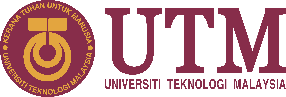 UNIVERSITI TEKNOLOGI MALAYSIAPUSAT PEMBANGUNAN BAKAT DAN KEPIMPINAN (CTLD)DISEDIAKAN OLEHDISEMAK OLEHDISOKONG OLEHDILULUSKAN OLEHTANDATANGANNAMANama PenyediaJawatan Penyedia Nama PenyemakJawatan PenyemakNama Ketua Bahagian/ Ketua PTJNama Timbalan Pendaftar Kanan, CTLDTARIKHBil.Nama Perunding LatihanKos Program Berdasarkan Sebut Harga (RM)1.2.3.Bil.ButiranJumlah (RM)1.Yuran Penyertaan2.Jamuan3.Tempat (jika berkaitan)4.Lain-lain (jika ada)Jumlah Keseluruhan (RM)DISOKONGTIDAK DISOKONGDILULUSKAN TIDAK DILULUSKAN